Lip seal LD 150Packing unit: 1 pieceRange: K
Article number: 0175.0272Manufacturer: MAICO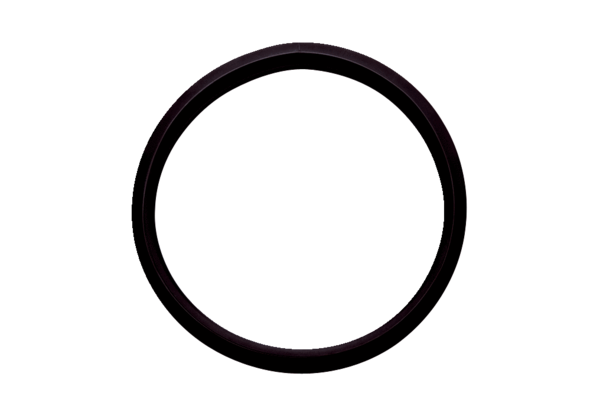 